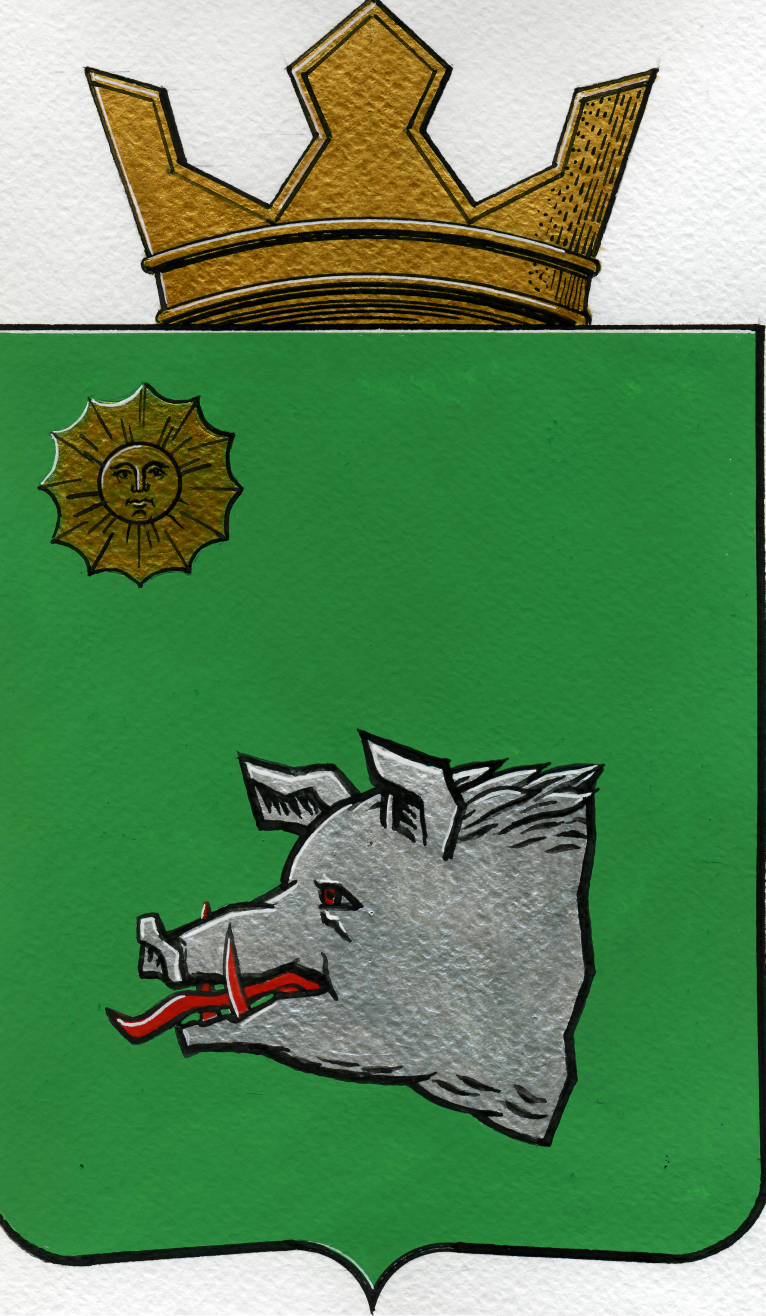 АДМИНИСТРАЦИЯ МАЙСКОГО СЕЛЬСКОГО ПОСЕЛЕНИЯКРАСНОКАМСКОГО МУНИЦИПАЛЬНОГО РАЙОНАПЕРМСКОГО КРАЯПОСТАНОВЛЕНИЕ14.11.2018						                                   № 161О внесении изменений в постановление администрации Майского сельского поселения от 25.05.2018 г. № 71 «О ликвидации муниципальногоунитарного предприятия «Майский»Майского сельского поселения»Администрация Майского сельского поселенияПОСТАНОВЛЯЕТ:1. Внести в постановление администрации Майского сельского поселения от 25.05.2018 г. № 71 «О ликвидации муниципального унитарного предприятия «Майский» Майского сельского поселения» следующее изменение:1.1. Пункт 2 изложить в следующей редакции:«2. Установить срок ликвидации МУП «Майский» в течение 8 месяцев со дня вступления в силу настоящего постановления.».2. Опубликовать данное постановление в газете «Майский вестник» и разместить на официальном сайте администрации Майского сельского поселения.3. Контроль за исполнением настоящего постановления оставляю за собой.Глава сельского поселения - глава администрации Майского сельского поселения                                                         В.А. ЛитвинаШтейникова92 330